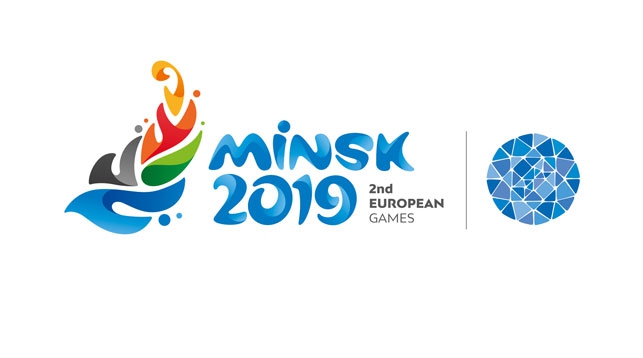 https://www.minsk2019.ticketpro.by/